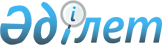 О внесении изменений в структуру и формат декларации на товары для экспресс-грузов, пассажирской таможенной декларации для экспресс-грузов, корректировки декларации на товары для экспресс-грузов и корректировки пассажирской таможенной декларации для экспресс-грузовРешение Евразийской экономической коллегии от 7 декабря 2021 года № 172
      В соответствии с пунктом 5 статьи 105 Таможенного кодекса Евразийского экономического союза Коллегия Евразийской экономической комиссии решила:  
      1. Внести в структуру и формат декларации на товары для экспресс-грузов, пассажирской таможенной декларации для экспресс-грузов, корректировки декларации на товары для экспресс-грузов и корректировки пассажирской таможенной декларации для экспресс-грузов, утвержденные Решением Коллегии Евразийской экономической комиссии от 22 января 2019 г. № 9, изменения согласно приложению.
      2. Настоящее Решение вступает в силу с 1 апреля 2022 г. ИЗМЕНЕНИЯ,       
вносимые в структуру и формат декларации на товары для экспресс-грузов, пассажирской таможенной декларации для экспресс-грузов, корректировки декларации на товары для экспресс-грузов и корректировки пассажирской таможенной декларации для экспресс-грузов   
      1. В таблице 10:
      а) в позиции 14.3.6.7 в графе 7 слова "Порядковый номер товара (casdo:ConsignmentItemOrdinal)" заменить словами "Порядковый номер товара по индивидуальной накладной (casdo:‌HMConsignment‌Item‌Number)"; 
      б) подпункт "б" позиции 14.3.8 в графе 7 изложить в следующей редакции: 
      "атрибут "идентификатор справочника (классификатора) (атрибут currency‌Code‌List‌Id)" реквизита "Таможенная стоимость (casdo:‌Customs‌Value‌Amount)" должен содержать значение "2022"; 
      в) подпункт "б" позиции 14.3.10.8 в графе 7 после слова "(классификатора)" дополнить словами "(атрибут currency‌Code‌List‌Id)"; 
      г) подпункт "б" позиции 14.6 в графе 7 после слов "(атрибут currency‌Code‌List‌Id)" дополнить словами "реквизита "Таможенная стоимость (casdo:‌Customs‌Value‌Amount)".
      2. В таблице 11 в позиции 14.3.6.7 в графе 7 слова "Порядковый номер товара (casdo:ConsignmentItemOrdinal)" заменить словами "Порядковый номер товара по индивидуальной накладной (casdo:‌HMConsignment‌Item‌Number)".    
					© 2012. РГП на ПХВ «Институт законодательства и правовой информации Республики Казахстан» Министерства юстиции Республики Казахстан
				
      Председатель Коллегии  Евразийской экономической комиссии

М. Мясникович  
ПРИЛОЖЕНИЕ
к Решению Коллегии
Евразийской экономической 
комиссии
 от 7 декабря 2021 г. № 172 